26th NATIONAL STATISTICS MONTH AWARDS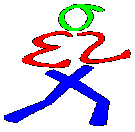 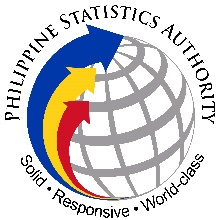 Nomination Form for Best Youth Advocate for StatisticsNominated Organization: _________________________________________Nominating Official’s Name: ___________________________________________________________________    _________________   _________________                     Signature			     Designation                        DateOrganization: _______________________________________________Address: ___________________________________________________Contact Person: _____________________________________________Contact Numbers: 		Telephone No._____________________________________		Cellphone No._____________________________________Fax No. __________________________________________		Email address: _____________________________________Information on the Statistical Advocacy Activities of the OrganizationList, description and objectives of various statistical advocacy activities conducted by the organization in 2015Description of the impact or image projected by the activities conductedExtent of participation of other organizations, LGUs and sectors of the society (e.g. number of participants)Description of materials/resources used, sponsorships/partner organizations and expenses incurredOther relevant information for the evaluation(Additional information may be provided in separate sheets, if necessary.)CHECKLIST Accomplished Nomination FormPhotographs (printed or e-copy format) and/or video of the activitiesList of outputs and outcomes of the activities conductedInformation on the coverage and beneficiaries of the activitiesTotal expenses incurred and list of resources used for the conduct of the activitiesWeblinks on the activities (YouTube, social media, websites, online news articles, etc.), if any_________________________________________________________DEADLINE OF SUBMISSION: 7 July 201626th National Statistics Month Secretariatc/o Ms. Lotis I. IraOfficer-in-ChargeStatistical Policies and Programs DivisionPhilippine Statistics Authority17th Floor Eton Centris Cyberpod Three, EDSA Corner Quezon Avenue,Diliman, Quezon CityTelephone No.: (632) 376-1928, (632) 376-1879; E-mail Addresses:  l.ira@psa.gov.ph , nationalstatmonth@gmail.com  